Сумська міська радаVІІІ СКЛИКАННЯ               СЕСІЯРІШЕННЯвід                       2021 року №          -МРм. СумиРозглянувши звернення громадянина, надані документи, відповідно до статей 12, 40, 118  Земельного кодексу України, статті 50 Закону України «Про землеустрій», частини третьої статті 15 Закону України «Про доступ до публічної інформації», враховуючи протокол засідання постійної комісії з питань архітектури, містобудування, регулювання земельних відносин, природокористування та екології Сумської міської ради від 14.09.2021 № 33, керуючись пунктом 34 частини першої статті 26 Закону України «Про місцеве самоврядування в Україні», Сумська міська рада ВИРІШИЛА:Редакція 1Надати Єрці Марині Олександрівні дозвіл на розроблення проекту землеустрою щодо відведення земельної ділянки у власність, розташованої на території колишнього садівничого кооперативу «Опорядник» (Піщанський старостинський округ), ділянка № 137/1, орієнтовною площею 0,1200 га, для індивідуального садівництва.          Редакція 2Відмовити Єрці Марині Олександрівні у наданні дозволу на розроблення проекту землеустрою щодо відведення у власність земельної ділянки розташованої на території колишнього садівничого кооперативу «Опорядник» (Піщанський старостинський округ), ділянка № 137/1, орієнтовною площею 0,1200 га, для індивідуального садівництва у зв’язку з тим, що запитувана земельна ділянка знаходиться поза межами м. Суми, на території Піщанського старостинського округу Сумської міської територіальної громади і не охоплена Планом зонування території міста Суми, затвердженому рішенням сесії Сумської міської ради від 06.03.2013 № 2180-МР.Згідно з частиною третьою статті 24 Закону України «Про регулювання містобудівної діяльності» визначено, що передача (надання) земельних ділянок із земель державної або комунальної власності у власність чи користування фізичним або юридичним особам для містобудівних потреб допускається за умови, що відповідні земельні ділянки розташовані в межах території, щодо якої затверджено принаймні один із таких видів містобудівної документації на місцевому рівні:комплексний план, складовою частиною якого є план зонування території;генеральний план населеного пункту, складовою якого є план зонування території;план зонування території як окремий вид містобудівної документації на місцевому рівні, затверджений до набрання чинності Законом України «Про внесення змін до деяких законодавчих актів України щодо планування використання земель»;детальний план території.Відповідно до частини третьої статті 20 Земельного кодексу України, категорія земель та вид цільового призначення земельної ділянки визначаються в межах відповідного виду функціонального призначення території, передбаченого затвердженим комплексним планом просторового розвитку території територіальної громади або генеральним планом населеного пункту.Сумський міський голова                                                                   О.М. ЛисенкоВиконавець: депутати СМР Зюзь Є.О., Дмитренко С.М., Куц В.В., Левченко О.О., Соколов О.О..Ініціатор розгляду питання –– постійна комісія з питань архітектури, містобудування, регулювання земельних відносин, природокористування та екології Сумської міської ради Проєкт рішення підготовлено депутатами СМР:  Куц В.В.Зюзь Є.О.                                                                   Соколов О.О.Дмитренко С.М.                                   	             Левченко О.О.ЛИСТ ПОГОДЖЕННЯдо проекту рішення Сумської міської ради«Про надання/відмову у наданні  Єрці Марині Олександрівні дозволу на розроблення проекту землеустрою щодо відведення земельної ділянки у власність, розташованої на території колишнього садівничого кооперативу «Опорядник» (Піщанський старостинський округ), ділянка № 137/1, орієнтовною площею 0,1200 га»Проект рішення підготовлений з урахуванням вимог Закону України «Про доступ до публічної інформації» та Закону України «Про захист персональних даних»____________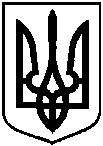 Проєктоприлюднено «__»______________2021 р.Про надання/відмову у наданні  Єрці Марині Олександрівні дозволу на розроблення проекту землеустрою щодо відведення земельної ділянки у власність, розташованої на території колишнього садівничого кооперативу «Опорядник» (Піщанський старостинський округ), ділянка                № 137/1, орієнтовною площею         0,1200 гаДепутат Сумської міської радиС.М. ДмитренкоПерший заступник міського голови М.Є. БондаренкоНачальник правового управління Сумської міської ради О.В. ЧайченкоСекретар Сумської міської ради О.М. Рєзнік